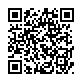 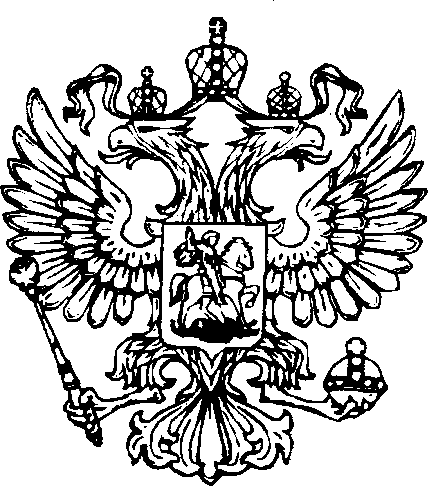 Арбитражный суд Краснодарского краяwww.krasnodar.arbitr.ru, a32.akrylov@ARBITR.RU 350063, г. Краснодар, ул. Постовая, 32тел.: +7 (861) 293-80-02О П Р Е Д Е Л Е Н И Ег. Краснодар	Дело № А32-44398/201620 июня 2018 г.	2/31-БРезолютивная часть решения объявлена 13.06.2018. Полный текст решения изготовлен 20.06.2018.Арбитражный суд Краснодарского края в составе судьи Крылова Алексея Викторовича, при ведении протокола судебного заседания помощником судьи Позолотиной Л.В., рассмотрев в открытом судебном заседании дело по заявлениюГГГГГГГГГГ Андрея Александровича, 12.04.ГГГГ года рождения, уроженца хут. Бабиче- Кореновский  Кореновского   района   Краснодарского   края,   зарегистрированного   в   ст. Холмская Абинского района, ИНН ГГГГГГГГГ, СНИЛС ГГГ-ГГГ-ГГГ-ГГ,о несостоятельности (банкротстве), при участии в судебном заседании:от финансового управляющего: Кучерявенко А.А.,от должника: Марченко А.Н. по доверенности от 01.06.2018,У С Т А Н О В И Л :ГГГГГГГГГ Андрей Александрович (далее – должник) обратился в Арбитражный суд Краснодарского края с заявлением о признании его несостоятельным (банкротом).Решением Арбитражного суда Краснодарского края от 17.10.2017 в отношении должника введена процедура реализации имущества гражданина.Финансовый управляющий представил суду отчет о результатах проведения процедуры банкротства, из которого следует, что у должника нет имущества, за счет которого	подлежат	удовлетворению		требования	конкурсных	кредиторов.	В	ходе процедуры управляющим были проведены действия по формированию конкурсной массы. Финансовый		управляющий представил ходатайство о завершении процедуры реализации	имущества   должника   в	связи	с	дальнейшей	нецелесообразностью	ее проведения из-за отсутствия конкурсной массы, которую возможно реализовать в рамках процедуры банкротства, и заинтересованности кредиторов в дальнейшем проведениипроцедуры.На основании ст. 213.28 ФЗ «О несостоятельности (банкротстве)» после завершения расчетов с кредиторами финансовый управляющий обязан представить в арбитражный суд отчет о результатах реализации имущества гражданина с приложением копий документов, подтверждающих продажу имущества гражданина и погашение требований кредиторов, а также реестр требований кредиторов с указанием размера погашенных требований кредиторов. По итогам рассмотрения отчета о результатах реализации имущества гражданина арбитражный суд выносит определение о завершении реализации имущества гражданина. После завершения расчетов с кредиторами гражданин, признанный банкротом, освобождается от дальнейшего исполнения требований2кредиторов, в том числе требований кредиторов, не заявленных при введении реструктуризации долгов гражданина или реализации имущества гражданина (далее - освобождение гражданина от обязательств). Освобождение гражданина от обязательств не распространяется на требования кредиторов, предусмотренные пунктами 4 и 5 настоящей статьи, а также на требования, о наличии которых кредиторы не знали и не должны были знать к моменту принятия определения о завершении реализации имущества гражданина.Изучив материалы дела, суд считает возможным принять отчет финансового управляющего и завершить процедуру реализации имущества гражданина.Также в арбитражный суд обратился арбитражный управляющий Кучерявенко Антон Анатольевич с заявлением о выплате с депозитного счета суда вознаграждения арбитражного управляющего в сумме 25 000 руб.Должник относительно перечисления с депозитного счета арбитражного суда на счет арбитражного управляющего денежных средств в заявленной сумме не возражал.При таких обстоятельствах суд не находит оснований для отказа в удовлетворении требований арбитражного управляющего, и считает возможным перечислить с депозитного счета Арбитражного суда Краснодарского края денежные средства в сумме25 000 руб. на следующие банковские реквизиты: Получатель: Кучерявенко Антон Анатольевич; Банк: Сбербанк России; БИК 040349602; ИНН 7707083893; КПП 231043001; л/счёт № 40817810130007382816; к/счет 30101810100000000602.Руководствуясь ст. ст. 184, 223 АПК РФ, ст. 213.28 ФЗ «О несостоятельности (банкротстве)», судО П Р Е Д Е Л И Л :Завершить процедуру реализации имущества в отношении ГГГГГГГГ Андрея Александровича, 12.04.ГГГГ года рождения, уроженца хут. Бабиче-Кореновский Кореновского района Краснодарского края, зарегистрированного по адресу: Краснодарский   край,   Абинский   район,   ст. ГГГГГГГГГ,    пер.    ГГГГГГГГ,    д.    22, ИНН ГГГГГГГ, СНИЛС ГГГ-ГГГ-ГГГ-ГГ.Выплатить  арбитражному  управляющему  Кучерявенко   Антону   Анатольевичу  25 000 руб. с депозитного счета Арбитражного суда Краснодарского края, внесенные ГГГГГГГГГГ Андреем Александровичем по чек-ордеру от 03.04.2017 № 401, на банковские реквизиты, указанные в мотивировочной части настоящего судебного акта.Определение подлежит немедленному исполнению.Определение может быть обжаловано в порядке, предусмотренном разделом VI АПК РФ, в арбитражный суд апелляционной инстанции в десятидневный срок со дня его вынесения.Судья	А.В. Крылов